			MATHEMATICS  IN  ENGLISH	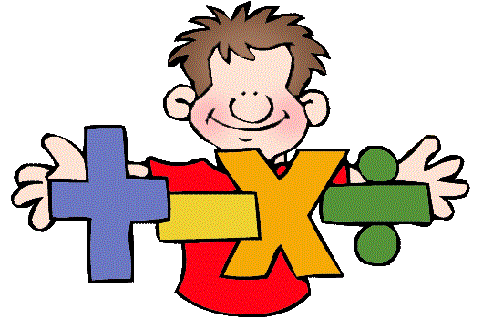 Find the solutions and fill in the blanks:+   plus	-   minusx   times÷   divided by=   equals		2	plus		1	equals				7	minus		3	equals		2	times		3	equals		8	divided by	2	equals	nine	plus	seven		equals	seventeen	minus	eleven	equals	nine	times	three		equals	twenty	divided	 by	ten		equals	10		plus		ten		equals	ninety nine		minus	77	equals	ten		times	10			equals	66	divided by	eleven		equalseight	plus	?			equals 	eighty sevenone hundred	minus	one hundred	equals5	times		?			equals	thirty five?	divided by	12			equals	fourKeep up the good work!	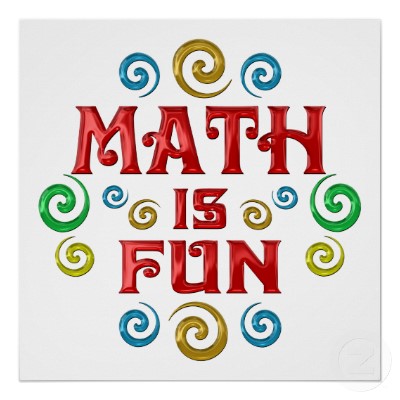 Karta pracy pozwala rozwijać kompetencje kluczowe w zakresie porozumiewania się w języku ojczystym, porozumiewania się w języku obcym, umiejętności uczenia się. Autor: Hubert Kąkol.